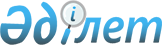 О внесении изменения в постановление акимата от 29 декабря 2011 года № 778 "Об определении целевых групп населения на 2012 год"Постановление акимата города Лисаковска Костанайской области от 14 февраля 2012 года № 76. Зарегистрировано Управлением юстиции города Лисаковска Костанайской области 24 февраля 2012 года № 9-4-202

      В соответствии с подпунктом 13) пункта 1 статьи 31 Закона Республики Казахстан от 23 января 2001 года "О местном государственном управлении и самоуправлении в Республике Казахстан", пунктом 2 статьи 5, подпунктом 2) статьи 7 Закона Республики Казахстан от 23 января 2001 года "О занятости населения" акимат города Лисаковска ПОСТАНОВЛЯЕТ:



      1. Внести в постановление акимата "Об определении целевых групп населения на 2012 год" от 29 декабря 2011 года № 778 (зарегистрировано в Реестре государственной регистрации нормативных правовых актов за № 9-4-197, опубликовано 26 января 2012 года в газете "Лисаковская новь") следующее изменение:



      подпункт 13) пункта 1 изложить в новой редакции:

      "13) лица, зарегистрированные в государственном учреждении "Отдел занятости и социальных программ акимата города Лисаковска" в качестве безработных, не имеющие подходящей работы;".



      2. Контроль за исполнением настоящего постановления возложить на заместителя акима города Лисаковска Сапарову А.С.



      3. Настоящее постановление вводится в действие по истечении десяти календарных дней после дня его первого официального опубликования.      Аким города                                В. Радченко
					© 2012. РГП на ПХВ «Институт законодательства и правовой информации Республики Казахстан» Министерства юстиции Республики Казахстан
				